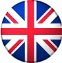 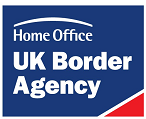 PBS T4 GENEL ÖĞRENCİ VİZESİ İÇİN GEREKEN BELGELERDaha fazla bilgi için lütfen http://www.ingilterevizesial.comya da www.ingilterevizesi.us adresini ziyaret ediniz.Lütfen dikkat: 31 Mart 2009 tarihinden itibaren, Birleşik Krallık'ta eğitim kursuna katılmak isteyen bütün öğrenci başvurularının, sponsor listesinde görünen ve lisans numarasına sahip olan kayıtlı bir eğitim kurumu tarafından sponsor edilmiş olmaları gerekecektir. Eğitim görmeyi amaçladıkları kurumun Department for Innovation, Universities and Skills register'a kayıtlı olduğundan emin olmalıdırlar. Gidecekleri kurumun listeye kayıtlı olup olmadığını öğrenmek isteyen öğrenciler, www.dcsf.gov.uk/providersregister adresine bakarak bunu yapabilirler. Bu sitede kayıtlı olmayan bir kurumda öğrenim görmek isteyen bir öğrencinin başvurusu reddedilecektir Vize görevlilerinin kişisel koşullarınız kadar, başvurunuzun nedenlerini de anlamaları büyük önem taşımaktadır. Bu nedenle Türkçe olan tüm belgelerin İngilizceye tercüme edilmesi çok önemlidir. Gerekli olan tüm evrakların İngilizceye tercümesi tarafımızca profesyonel bir şekilde yapılmakta olup, verilen dosya ücreti dâhilindedir.İstenen Evraklar Listesi: 1. İçinde boş vize sayfaları bulunan geçerli pasaport (varsa eski pasaportlarınızla birlikte)2. Lisanslı bir sponsor (bir eğitim kurumu) tarafından yazılmış geçerli bir vize mektubu - CAS    Bu belgede listelenen bütün belgelerin orijinalleri de temin edilmelidir (okulun sizi değerlendirmesinde etken belgeler). 3. Kimlik kopyası (başvuru sahibi 18 yaşından küçükse, ayrıca ebeveynlerinin kimlik kopyaları).4. Maddi Durumu Gösterir Belgeler: a. Çalışanlar için: Son 6 aylık maaş bordroları, izinli olduğunuza dair, maaş ve pozisyonunuzu teyit eden, işvereninizden resmi bir yazı, şirket belgelerinin fotokopileri, SGK hizmet dökümü, SGK işe giriş belgesib. İş sahipleri için: Şirket belgeleri (Ticaret Odası Kaydı, Vergi Levhası, İmza Sirküleri, Ticaret Sicil Gazetesi (şirketteki payınızı gösteren) c. Emekliler için: Son 6 aylık emekli maaşınızı gösteren belgeler (Sgk’dan yazı + emekli maaşı hesap dökümü)c. Banka Cüzdanları veya Hesap Dökümleri (asılları) [son 3-6 aylık] d. 18 yaşından küçük veya öğrenciyseniz ya da ev hanımı iseniz; ailenizin (anne-baba-eş) maddi durumunu gösterir belgelere. Malvarlığınız varsa bunu kanıtlayıcı belgeler: tapu, araç ruhsatı [sadece fotokopileri yeterlidir] f. Limiti en yüksek 1 ya da 2 kredi kartınızın son ekstresig. Ek geliriniz varsa ve belgelenebiliyorsa; ek gelirinizi gösterir belgeler (eşinizin maaşı/işyeri belgeleri, kira geliri, vb.)- Yaşamsal giderler + okul ücretinden oluşan paranın, CAS belgesine ve Konsolosluğun belirli aralıklarla güncellediği meblağlara dayalı olarak tarafımızca yapılacak hesaplamalara göre gösterilmesi gereken bakiye azalmaksızın minimum 28 gün boyunca hesapta bulunduğunu kanıtlanmak zorunludur. - Bununla birlikte ödeme yaptıysanız CAS’ta belirtilmiş olmalıdır. Belirtilmemişse, yapılan ödemelerin resmi kanıtları (fatura veya makbuz ilgili okul/kurumdan olmalıdır; bir aracının vereceği makbuz kabul edilmeyecektir) sunulmalıdır. Sadece ön ödeme yapılmış ise, kalan bakiyenin yukarıda belirtilen rakamlara göre gösterilmesi gerekmektedir.- Devlet/burs veren kurumdan/"uluslararası" şirketten mektup (bu mektupta başvuru sahibinin adi, finansal sponsorun adı ve iletişim bilgileri, yazıldığı tarih, burs süresi, bursun miktarı kurs ücretlerini ve masrafları ödeyeceklerini belirten bir yazı olmalıdır) İnternetten yazdırılan banka bilgileri banka tarafından damgalanmalı ve imzalanmalıdır.5. Eğer öğrenci iseniz, öğrenci belgesi. Ayrıca, İngiltere’de alacağınız eğitimle alakası olan, şimdiye kadarki eğitiminize ilişkin belgeler (diploma, transcript, sertifika, dil kursu, test sonuçları vb.) 6. Erkek müracaatçılar askerlik durumlarını açıklayıcı belge getirmelidirler 7. Sponsorunuzdan veya ev sahibinizden (eğer oradan davet gönderecek bir kişi varsa): a. Davet yazısı (Sponsorunuz tarafından imzalanmış b. Sponsorunuzun adresini ve ismini gösteren herhangi bir belge (elektrik, su, gaz faturaları, council tax bill, vb.) c. Davet gönderen kişinin oturum izni veya vatandaşlığı varsa pasaportunun kopyasıd. İngiltere’deki maddi durumunu gösteren kanıtlar (bank statements, pay slips)8. Oradan davet gönderecek biri yoksa, konaklamaya ilişkin belgeler (yurt, aile yanı konaklama, vb.)9. 18 yaşının altında anne-baba/veli ile seyahat etmeyen tüm çocuklar, yanlarında anne-baba/velileri tarafından tek başlarına seyahat etmelerine izin verdiklerini teyit eden noter tasdikli muvafakatname. 10. Vukuatlı nüfus kayıt örneği. Başvuru sahibi evli ise eşi ve çocuklarıyla birlikte listelendiği şu anki kütüğü ve anne, baba ve kardeşleriyle listelendiği evlenmeden önceki eski kütüğü ayrı ayrı çıkartılacaktır.11. Sabıka temiz kağıdı. Üzerinde “arşivlenmiş kaydı yoktur” ibaresi olacak. Savcılık ya da E-devlet üzerinden alınabilir. NOT: CAS belgesi ve başvuru sahibinin koşullarına göre, bu evraklara ek olarak başka belgeler de gerekebilir, bilginize. 